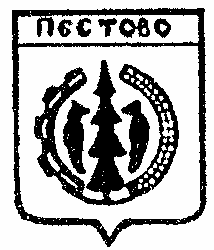 Российская Федерация                   Новгородская областьПестовский  районАДМИНИСТРАЦИЯ   УСТЮЦКОГО  СЕЛЬСКОГО ПОСЕЛЕНИЯПОСТАНОВЛЕНИЕ  О внесении изменений в муниципальную Программу «Совершенствование и содержание дорожной инфраструктуры на территории Устюцкого сельского поселения»           На основании решения Совета депутатов Устюцкого сельского поселения от 25.12.2020 № 20 «О бюджете сельского поселения на 2021 год и плановый период 2022-2023 годов»ПОСТАНОВЛЯЮ:1.Внести изменения в муниципальную программу Устюцкого сельского поселения «Совершенствование и содержание дорожной инфраструктуры на территории Устюцкого сельского поселения на 2015-2024 годы»,   утвержденную постановлением от 01.06.2015   №  46, (далее Программа) следующие изменения:1.1.  2.2.4. Раздел 11 «Объем и источники  финансирования     Программы в целом и по годам реализации (тыс.руб.)» изложить в следующей редакции:2. Внести в Мероприятия муниципальной Программы изложив в прилагаемой редакции.3. Признать утратившим силу постановление от 18.02.2021 № 14.4.Опубликовать постановление в муниципальной газете «Информационный вестник Устюцкого сельского поселения»Глава сельского поселения                                         С.А.Удальцовот03.11.2021№48д. Устюцкоед. Устюцкоед. Устюцкоед. Устюцкоед. Устюцкое11.Объем и источники  финансирования      Программы в целом и по годам реализации (тыс.руб.)№ п/пНаименованиемероприятияИсполнительСрокреализацииЦелевойпоказатель(номер целево-го показателя из паспорта муниципальной программы)ИсточникфинансированияОбъем финансирования по годам (тыс.руб.)Объем финансирования по годам (тыс.руб.)Объем финансирования по годам (тыс.руб.)Объем финансирования по годам (тыс.руб.)Объем финансирования по годам (тыс.руб.)Объем финансирования по годам (тыс.руб.)Объем финансирования по годам (тыс.руб.)Объем финансирования по годам (тыс.руб.)Объем финансирования по годам (тыс.руб.)Объем финансирования по годам (тыс.руб.)Объем финансирования по годам (тыс.руб.)Объем финансирования по годам (тыс.руб.)Объем финансирования по годам (тыс.руб.)Объем финансирования по годам (тыс.руб.)Объем финансирования по годам (тыс.руб.)№ п/пНаименованиемероприятияИсполнительСрокреализацииЦелевойпоказатель(номер целево-го показателя из паспорта муниципальной программы)Источникфинансирования201520162017201720182019202020202021202120222022202320232024123456789910111212131314141515161.Задача 1. 	Ремонт уличной и дорожной сети на территории Устюцкого сельского  поселения Задача 1. 	Ремонт уличной и дорожной сети на территории Устюцкого сельского  поселения Задача 1. 	Ремонт уличной и дорожной сети на территории Устюцкого сельского  поселения Задача 1. 	Ремонт уличной и дорожной сети на территории Устюцкого сельского  поселения Задача 1. 	Ремонт уличной и дорожной сети на территории Устюцкого сельского  поселения Задача 1. 	Ремонт уличной и дорожной сети на территории Устюцкого сельского  поселения Задача 1. 	Ремонт уличной и дорожной сети на территории Устюцкого сельского  поселения Задача 1. 	Ремонт уличной и дорожной сети на территории Устюцкого сельского  поселения Задача 1. 	Ремонт уличной и дорожной сети на территории Устюцкого сельского  поселения Задача 1. 	Ремонт уличной и дорожной сети на территории Устюцкого сельского  поселения Задача 1. 	Ремонт уличной и дорожной сети на территории Устюцкого сельского  поселения Задача 1. 	Ремонт уличной и дорожной сети на территории Устюцкого сельского  поселения Задача 1. 	Ремонт уличной и дорожной сети на территории Устюцкого сельского  поселения Задача 1. 	Ремонт уличной и дорожной сети на территории Устюцкого сельского  поселения Задача 1. 	Ремонт уличной и дорожной сети на территории Устюцкого сельского  поселения Задача 1. 	Ремонт уличной и дорожной сети на территории Устюцкого сельского  поселения Задача 1. 	Ремонт уличной и дорожной сети на территории Устюцкого сельского  поселения Задача 1. 	Ремонт уличной и дорожной сети на территории Устюцкого сельского  поселения Задача 1. 	Ремонт уличной и дорожной сети на территории Устюцкого сельского  поселения Задача 1. 	Ремонт уличной и дорожной сети на территории Устюцкого сельского  поселения 1.1Ремонт дорожного полотна грунтовых дорог  д. Устюцкое (улица).Ремонт  моста через реку Рыдоложь Ремонт дорожного полотна грунтовых дорог  д. Устье (улица).       Администрация сельского поселения2015Областной бюджетБюджет поселенияОбластной бюджетБюджет поселенияОбластной бюджетБюджет поселения493,626,0123,56,594,95,01.2Ремонт асфальтовой дороги д.Барсаниха(улица)Устройство асфальтобетонного покрытия со щебеночным основанием участок  №7 д.Устюцкое (улица)Ремонт дорожного полотна грунтовых дорог д.Погорелово (улица)Ремонт дорожного полотна грунтовых дорог д. Столбское (улица)         Администрация сельского поселения2016Областной бюджетБюджет  поселенияОбластной бюджетБюджет  поселенияОбластной бюджетСофинансированиеБюджет поселенияБюджет поселения311,116,4370,319,598,65,2186,850,01.3Восстановление дорожного покрытия участка автомобильной дороги д.Погорелово (улица)Восстановление дорожного покрытия участка автомобильной дороги д.Устюцкое (улица)Ремонт дорожного полотна грунтовых дорог д. Иваньково (улица).Ремонт дорожного полотна грунтовых дорог д.Устье (улица)           Администрация сельского поселения2017Областной бюджетСофинансированиеОбластной бюджетСофинансированиеОбластной бюджетСофинансированиеОбластной бюджетСофинансированиеБюджет поселения717,6         37,8                                                          735,7         38,8                                                  80,0       4,2        15,7           0,8           63,6717,6         37,8                                                          735,7         38,8                                                  80,0       4,2        15,7           0,8           63,61.4Восстановление дорожного покрытия участка автомобильной дороги д.Погорелово (улица)Восстановление дорожного покрытия участка автомобильной дороги д.Барсаниха (улица)Ремонт гравийногопокрытия участка №9 дороги д.Устюцкое (улица)Ремонт гравийногопокрытия  участка №4 дороги д.Устюцкое (улица)                           Администрация сельского поселения2018Областной бюджетСофинансированиеОбластной бюджетСофинансированиеБюджет поселенияБюджет поселенияБюджет поселения492,125,9244,912,981,9190,7103,91.51. На реализацию проекта «Дорога к дому», в соответствии с решением собрания граждан от 07.02.20191. ремонт асфальтобетонного покрытия автомобильной дороги д.Барсаниха (участок №2)2. Ремонт асфальтобетонного покрытия автомобильной дороги д.Барсаниха (участок №9)3. Ремонт дорожного полотна грунтовой дороги д.Барсаниха4. Ремонт асфальтобетонного покрытия автомобильной дороги д.Устюцкое, (участок 9)                            Администрация сельского поселения2019Областной бюджетСофинансированиеОбластной бюджетСофинансированиеБюджет поселенияБюджет поселенияБюджет поселения997,552,5386,520,4112,150,0730,01.61. На реализацию проекта «Дорога к дому», в соответствии с решением собрания граждан от 20.09.2019Ремонт асфальтобетонного покрытия автомобильной дороги д.Устюцкое (участок №4)2.Ремонт дорожного полотна грунтовых дорог с прокладкой трубы д.Лукинское (улица)3.Ремонт асфальтобетонного покрытия автомобильной дороги д.Погорелово (улица)Администрация2020Областной бюджетСофинансированиеОбластной бюджетСофинансированиеБюджет поселения426,8522,5265,1514,0148,1426,8522,5265,1514,0148,1426,8522,5265,1514,0148,11.7 На реализацию проекта «Дорога к дому», в соответствии с решением собрания граждан от 18.02.2020Ремонт гравийного покрытия участка автомобильной дороги д. Устье (улица)Администрация2021Областной бюджетСофинансирование183,09,71.8На реализацию проекта «Дорога к дому», в соответствии с решением собрания граждан от 18.02.2020Ремонт гравийного покрытия участка автомобильной дороги д. Иваньково(улица)Администрация2021Областной бюджетСофинансирование216,211,41,9Ремонт автомобильной дороги общего пользования местного значения д. УстроихаАдминистрация2021Областной бюджетСофинансирование220,312,21.10Ремонт гравийного покрытия участка автомобильной дороги д. Крутец (улица)Администрация2022Областной бюджетСофинансирование1567,078,41567,078,41.11Ремонт гравийного покрытия участка автомобильной дороги д. Щукина гора(улица)Администрация2023Областной бюджетСофинансирование1567,078,41567,078,41.12Прокладка трубы на ул. Озерная д. ПогореловоАдминистрация2024Бюджетпоселения100,0100,02.Задача 2. «Содержание уличной и дорожной сети в  Устюцком  сельском поселении»Задача 2. «Содержание уличной и дорожной сети в  Устюцком  сельском поселении»Задача 2. «Содержание уличной и дорожной сети в  Устюцком  сельском поселении»Задача 2. «Содержание уличной и дорожной сети в  Устюцком  сельском поселении»Задача 2. «Содержание уличной и дорожной сети в  Устюцком  сельском поселении»Задача 2. «Содержание уличной и дорожной сети в  Устюцком  сельском поселении»Задача 2. «Содержание уличной и дорожной сети в  Устюцком  сельском поселении»Задача 2. «Содержание уличной и дорожной сети в  Устюцком  сельском поселении»Задача 2. «Содержание уличной и дорожной сети в  Устюцком  сельском поселении»Задача 2. «Содержание уличной и дорожной сети в  Устюцком  сельском поселении»Задача 2. «Содержание уличной и дорожной сети в  Устюцком  сельском поселении»Задача 2. «Содержание уличной и дорожной сети в  Устюцком  сельском поселении»Задача 2. «Содержание уличной и дорожной сети в  Устюцком  сельском поселении»Задача 2. «Содержание уличной и дорожной сети в  Устюцком  сельском поселении»Задача 2. «Содержание уличной и дорожной сети в  Устюцком  сельском поселении»Задача 2. «Содержание уличной и дорожной сети в  Устюцком  сельском поселении»Задача 2. «Содержание уличной и дорожной сети в  Устюцком  сельском поселении»Задача 2. «Содержание уличной и дорожной сети в  Устюцком  сельском поселении»Задача 2. «Содержание уличной и дорожной сети в  Устюцком  сельском поселении»2.1Содержание Автомобильныхдорог местного значенияАдминистрация2015-2024Областной бюджетБюджет поселения  софинан.Бюджетпоселения529,8                  586,5586,5520,6520,6882,2882,21730,590,5553,3304,5304,5320,9320,96956952.2Содержание автомобильных дорог местного значения в зимний периодАдминистрация 2015-2024Областной бюджет Бюджетпоселения11,0                 318,1100,0500,0300,0300,0420,6420,6682,2682,2600,0200,0200,02002002087,42087,42.3Содержание автомобильных дорог местного значения в летний периодАдминистрация 2015-2024Бюджет поселения200,080,0246,8200,0200,0100,0100,0200,0200,02002002002002002002003.Задача 3. «Обеспечение безопасности дорожного движения на территории Устюцкого сельского  поселения»Задача 3. «Обеспечение безопасности дорожного движения на территории Устюцкого сельского  поселения»Задача 3. «Обеспечение безопасности дорожного движения на территории Устюцкого сельского  поселения»Задача 3. «Обеспечение безопасности дорожного движения на территории Устюцкого сельского  поселения»Задача 3. «Обеспечение безопасности дорожного движения на территории Устюцкого сельского  поселения»Задача 3. «Обеспечение безопасности дорожного движения на территории Устюцкого сельского  поселения»Задача 3. «Обеспечение безопасности дорожного движения на территории Устюцкого сельского  поселения»Задача 3. «Обеспечение безопасности дорожного движения на территории Устюцкого сельского  поселения»Задача 3. «Обеспечение безопасности дорожного движения на территории Устюцкого сельского  поселения»Задача 3. «Обеспечение безопасности дорожного движения на территории Устюцкого сельского  поселения»Задача 3. «Обеспечение безопасности дорожного движения на территории Устюцкого сельского  поселения»Задача 3. «Обеспечение безопасности дорожного движения на территории Устюцкого сельского  поселения»Задача 3. «Обеспечение безопасности дорожного движения на территории Устюцкого сельского  поселения»Задача 3. «Обеспечение безопасности дорожного движения на территории Устюцкого сельского  поселения»Задача 3. «Обеспечение безопасности дорожного движения на территории Устюцкого сельского  поселения»Задача 3. «Обеспечение безопасности дорожного движения на территории Устюцкого сельского  поселения»Задача 3. «Обеспечение безопасности дорожного движения на территории Устюцкого сельского  поселения»Задача 3. «Обеспечение безопасности дорожного движения на территории Устюцкого сельского  поселения»Задача 3. «Обеспечение безопасности дорожного движения на территории Устюцкого сельского  поселения»3.1.Приобретение и установка дорожных знаковАдминистрация 2015-2024 Бюджет поселения50,050,00,00,00,00,00,00,0000000003.2Разработка  проектов  организации дорожного  движенияАдминистрация2015-2024Бюджет поселения100.0140,00,00,00,00,00,00,0000000003.3.Внесение изменений в технический и кадастровый паспорт автомобильных дорогАдминистрация2015-2024Бюджет поселения0000050,050,050,0000000003.4Разработка сметной документации Администрация2015-2024Бюджет поселения25,050,050,050,050,030,050,050,050,050,050,050,050,050,050,050,03.5Проверка и согласование сметной документации«Госэкспертиза Новгобл.2015-2024Бюджет поселения5,020,020,020,050,030,050,050,050,050,050,050,050,050,050,050,0ИтогоИтогоИтогоИтогоИтого1458,62027,73127,53127,52338,82979,61908,861908,863927,03927,02449,92449,92466,32466,32487,42487,4